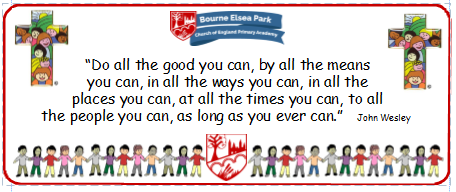 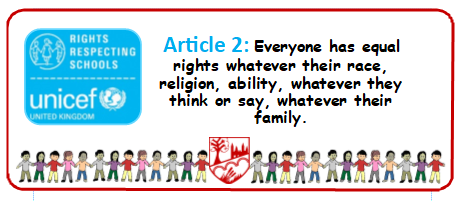 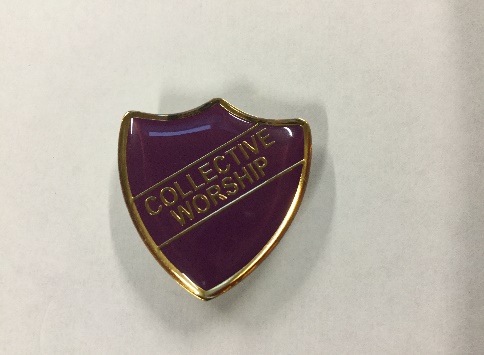 Bourne Elsea Park C of E Primary Academy Collective Worship Council MinutesDate: Thursday 3rd October 12.30pmPRESENT: Mrs Simpson (AS), Euan, Samyu, Sophia, Nathan, Luke, Olivia, Harley, AubreeAPOLOGIES AND WELCOME:No apologiesAS welcomed the councillors MEETING:There was a discussion about what exactly they thought the role of a CWC was and the expectations from AS. Role of a CWC:To be an active part of the EP family that helps pupils to learn more about ChristianityTo work alongside AS to plan, take and evaluate their own CW within schoolTo welcome Jesus into each CW by lighting the candle and leading our special wordsTo be the voice of each classTo welcome the children into the hall as they enter CWTo take care of the classroom Reflection Area To encourage peers to use the Reflection AreasTo model using extempore prayers in CWTo model good choices in and out of CWAS explained the activity in the main Reflection Area and asked the CWC to encourage their peers to investigate and use it.AS asked the councillors to look at their classroom reflection areas and make a list of what is in there, what they think it needs and how much and why it is being used.AS asked the councillors to write a prayer linked with the CV of Respect to be included in the CW newsletter to parents.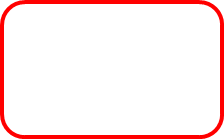 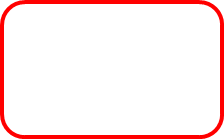 DATE FOR THE NEXT MEETING:  Thursday 17th October 12.30pmACTION LOG:CWC to spend time in their classroom Reflection Areas looking at the contentsCWC to talk to class about the Reflection AreaCWC to write a prayer / part of a prayer